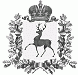 СЕЛЬСКИЙ СОВЕТ БОЛЬШЕРУДКИНСКОГО СЕЛЬСОВЕТАШАРАНГСКОГО МУНИЦИПАЛЬНОГО РАЙОНАНИЖЕГОРОДСКОЙ ОБЛАСТИРЕШЕНИЕ03.11.2019							№ 19О назначении публичных слушанийВ соответствии с Федеральным законом от 06.10.2003г. № 131-ФЗ «Об общих принципах организации местного самоуправления в Российской Федерации», Уставом Большерудкинского сельсовета Шарангского муниципального района, сельский Совет Большерудкинского сельсовета решил:1. Назначить публичные слушания в форме рассмотрения проектов муниципальных правовых актов на заседании сельского совета Большерудкинского сельсовета Шарангского муниципального района с участием представителей общественности на 29 ноября 2019 года на 14 часов, место проведения публичных слушаний – кабинет главы администрации Большерудкинского сельсовета: с.Большая Рудка, ул.Свободы, д.12а.2. Утвердить вопрос, выносимый на публичные слушания: - о бюджете поселения на 2020 год .3. Установить, что регистрация участников публичных слушаний начинается за один час до начала публичных слушаний.4. Предложения по проекту «О бюджете поселения на 2020 год» подавать в кабинет специалиста администрации Большерудкинского сельсовета: с.Большая Рудка ул.Свободы, д.12а до 29 ноября 2019 года по рабочим дням с 8 до 17 час, перерыв на обед с 12 до 13 час.5. Подготовку и проведение слушаний возложить на постоянную комиссию по бюджетной, финансовой, налоговой политике, социально-экономической политике, социальной защите населения и аграрным вопросам.6. Постоянной комиссии по бюджетной, финансовой, налоговой политике, социально-экономической политике, социальной защите населения и аграрным вопросам определить предварительный состав участников слушаний.7. Результаты публичных слушаний обнародовать в установленном порядке, определенном Уставом Большерудкинского сельсовета, а также путем размещения на официальном сайте администрации Шарангского муниципального района в разделе «Сельские поселения - Администрация Большерудкинского сельсовета» в течение трех дней с момента окончания  слушаний.Глава местного самоуправления					И.Г.Блинов